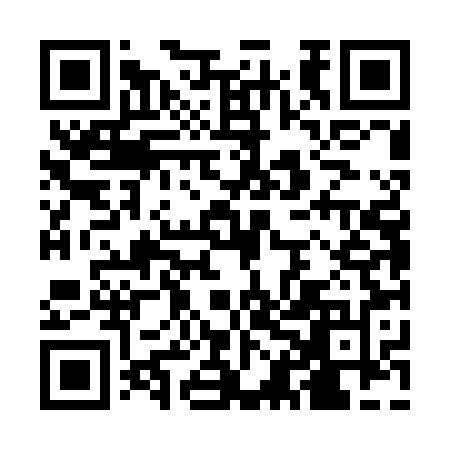 Ramadan times for Adku, PakistanMon 11 Mar 2024 - Wed 10 Apr 2024High Latitude Method: Angle Based RulePrayer Calculation Method: University of Islamic SciencesAsar Calculation Method: ShafiPrayer times provided by https://www.salahtimes.comDateDayFajrSuhurSunriseDhuhrAsrIftarMaghribIsha11Mon5:175:176:3312:303:546:276:277:4312Tue5:165:166:3212:303:546:286:287:4413Wed5:155:156:3112:293:546:286:287:4414Thu5:145:146:3012:293:546:296:297:4515Fri5:135:136:2912:293:546:296:297:4516Sat5:125:126:2812:293:546:306:307:4617Sun5:115:116:2712:283:546:306:307:4618Mon5:105:106:2612:283:546:306:307:4719Tue5:095:096:2512:283:546:316:317:4720Wed5:085:086:2412:273:546:316:317:4821Thu5:075:076:2312:273:546:326:327:4822Fri5:065:066:2212:273:546:326:327:4923Sat5:045:046:2112:273:546:336:337:4924Sun5:035:036:2012:263:536:336:337:5025Mon5:025:026:1912:263:536:346:347:5026Tue5:015:016:1812:263:536:346:347:5127Wed5:005:006:1712:253:536:346:347:5128Thu4:594:596:1612:253:536:356:357:5229Fri4:584:586:1512:253:536:356:357:5230Sat4:574:576:1312:243:536:366:367:5331Sun4:554:556:1212:243:536:366:367:531Mon4:544:546:1112:243:526:376:377:542Tue4:534:536:1012:243:526:376:377:543Wed4:524:526:0912:233:526:386:387:554Thu4:514:516:0812:233:526:386:387:565Fri4:504:506:0712:233:526:386:387:566Sat4:494:496:0612:223:516:396:397:577Sun4:484:486:0512:223:516:396:397:578Mon4:464:466:0412:223:516:406:407:589Tue4:454:456:0312:223:516:406:407:5810Wed4:444:446:0212:213:516:416:417:59